Ανακοίνωση του Δήμου Λαμιέων σχετικά με καταγγελία άσκησης σωματικής βίας μεταξύ στελεχών αθλητικών συλλόγωνΟ Δήμος Λαμιέων καταδικάζει απερίφραστα, εφόσον τα καταγγελλόμενα είναι αληθή, το επεισόδιο επίθεσης κατά στελέχους αθλητικού συλλόγου από στέλεχος άλλου Συλλόγου σε δημοτική οδό έξω από το Δημοτικό Κολυμβητήριο, δεδομένου ότι πράξεις βίας είναι ασύμβατες με την αθλητική ιδιότητα και το αθλητικό ιδεώδες και αντίθετες προς τις επιδιώξεις και τους στόχους του ερασιτεχνικού αθλητισμού.Από το Γραφείο Τύπου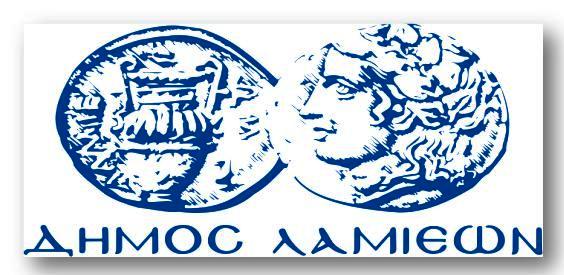 ΠΡΟΣ: ΜΜΕΔΗΜΟΣ ΛΑΜΙΕΩΝΓραφείου Τύπου& Επικοινωνίας                        Λαμία, 1/3/2018